別紙１駒場住宅跡地活用方針検討に係るサウンディング調査エントリーシート会場の都合上、対話に参加する人数は、1団体につき3名以内とします。本様式にご記入の上、電子メール（件名冒頭に「対話参加申込」とご記入ください。）に添付し、下記までお送りください。Eメール：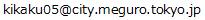 目黒区 企画経営部 経営改革推進課TEL：０３－５７２２－９４５７貴法人名（グループの場合は代表法人名）貴法人名（グループの場合は代表法人名）貴法人名（グループの場合は代表法人名）所在地（グループの場合には代表法人の所在地）所在地（グループの場合には代表法人の所在地）所在地（グループの場合には代表法人の所在地）構成法人名（グループの場合）構成法人名（グループの場合）構成法人名（グループの場合）対話の担当者対話の担当者対話の担当者ご担当者名所属法人名部署所属法人名部署対話の担当者対話の担当者対話の担当者電話番号対話の担当者対話の担当者対話の担当者E-mail対話型サウンディングの希望日時・参加者等をご記入ください。（日時については下記表にて○あるいは×をご記入ください。）※令和元年9月2日(月)、 9月3日(火) 、 9月4日(水)①10:30～12:00　②13:30～15:00　③16:00～17:30対話型サウンディングの希望日時・参加者等をご記入ください。（日時については下記表にて○あるいは×をご記入ください。）※令和元年9月2日(月)、 9月3日(火) 、 9月4日(水)①10:30～12:00　②13:30～15:00　③16:00～17:30対話型サウンディングの希望日時・参加者等をご記入ください。（日時については下記表にて○あるいは×をご記入ください。）※令和元年9月2日(月)、 9月3日(火) 、 9月4日(水)①10:30～12:00　②13:30～15:00　③16:00～17:30対話型サウンディングの希望日時・参加者等をご記入ください。（日時については下記表にて○あるいは×をご記入ください。）※令和元年9月2日(月)、 9月3日(火) 、 9月4日(水)①10:30～12:00　②13:30～15:00　③16:00～17:30対話型サウンディングの希望日時・参加者等をご記入ください。（日時については下記表にて○あるいは×をご記入ください。）※令和元年9月2日(月)、 9月3日(火) 、 9月4日(水)①10:30～12:00　②13:30～15:00　③16:00～17:30対話型サウンディングの希望日時・参加者等をご記入ください。（日時については下記表にて○あるいは×をご記入ください。）※令和元年9月2日(月)、 9月3日(火) 、 9月4日(水)①10:30～12:00　②13:30～15:00　③16:00～17:30対話型サウンディングの希望日時・参加者等をご記入ください。（日時については下記表にて○あるいは×をご記入ください。）※令和元年9月2日(月)、 9月3日(火) 、 9月4日(水)①10:30～12:00　②13:30～15:00　③16:00～17:30対話型サウンディングの希望日時・参加者等をご記入ください。（日時については下記表にて○あるいは×をご記入ください。）※令和元年9月2日(月)、 9月3日(火) 、 9月4日(水)①10:30～12:00　②13:30～15:00　③16:00～17:30対話型サウンディングの希望日時・参加者等をご記入ください。（日時については下記表にて○あるいは×をご記入ください。）※令和元年9月2日(月)、 9月3日(火) 、 9月4日(水)①10:30～12:00　②13:30～15:00　③16:00～17:309月2日(月)9月2日(月)9月2日(月)9月3日(火)9月3日(火)9月4日(水)9月4日(水)① 10:30 ～ 12:00① 10:30 ～ 12:00② 13:30 ～ 15:00② 13:30 ～ 15:00③ 16:00 ～ 17:30③ 16:00 ～ 17:30対話参加予定者氏名対話参加予定者氏名対話参加予定者氏名所属法人・部署・役職所属法人・部署・役職所属法人・部署・役職所属法人・部署・役職所属法人・部署・役職所属法人・部署・役職